※研究会へのご入会にあたり、入会費・年会費等は一切ございません。　　　※第１回セミナー申込み時に入会希望された企業様は未記入でも構いません。【個別相談会】※希望者多数の場合は、別途ご連絡させていただきます。（希望者のみ・予約制）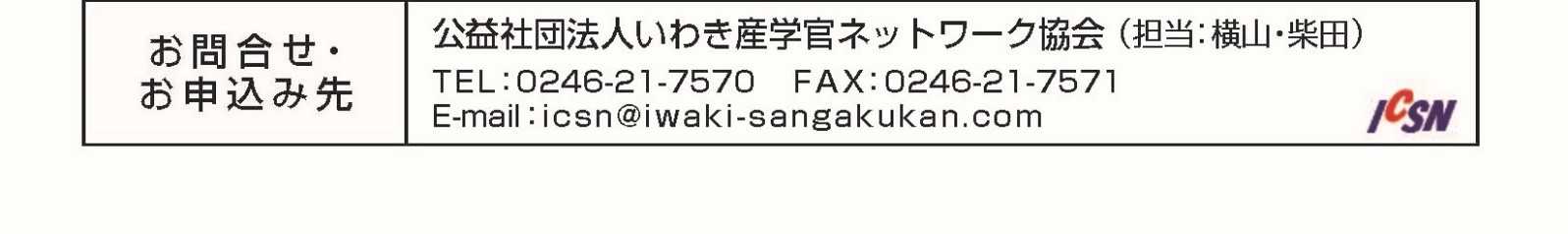 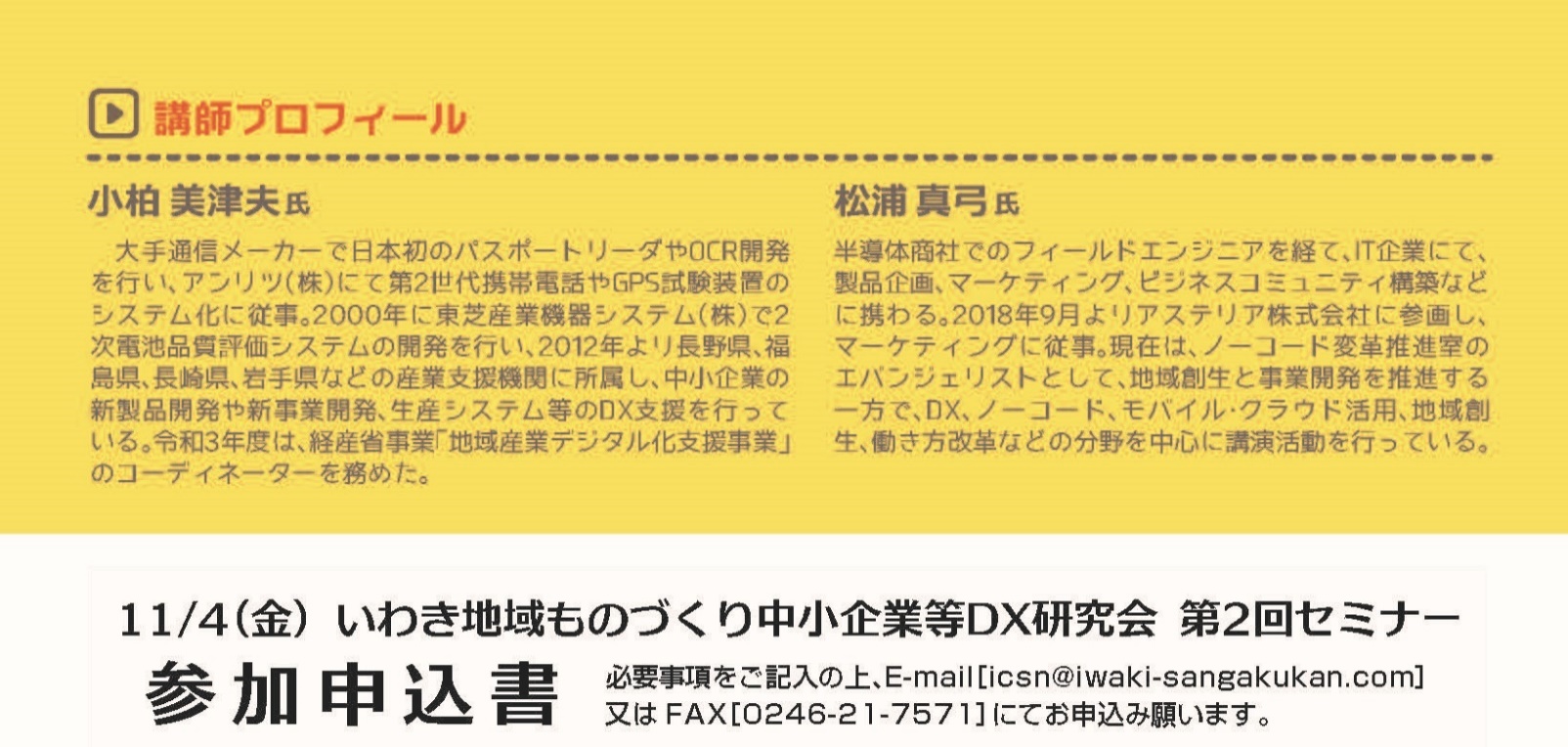 会社名所在地〒代表者（役職名・氏名）参加者１（役職名・氏名）参加者２（役職名・氏名）従業員数電話番号E-mail（担当者様）研究会へのご入会の有無いずれかに☑をお入れください□入会希望　　　□入会しない個別相談会□希望する　　　□希望しない相談内容